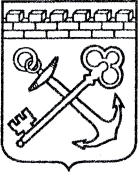 АДМИНИСТРАЦИЯ ЛЕНИНГРАДСКОЙ ОБЛАСТИКОМИТЕТ ПО КУЛЬТУРЕ ЛЕНИНГРАДСКОЙ ОБЛАСТИПРИКАЗ«___»____________2019 г.                                                         №___________________                                                                                                         г. Санкт-ПетербургОб установлении границ территории и предмета охраны объекта культурного наследия федерального значения «Усадьба, в которой в 1800-1837 гг. жил мореплаватель Лисянский Юрий Федорович» в составе: «Главный дом», «Парк» по адресу: Ленинградская область, Гатчинский район, Кобринское сельское поселение, д. Кобрино, ул. Пушкина, д. 18В соответствии со ст. ст. 3.1, 9.1, 20, 33 Федерального закона                                        от 25 июня 2002 года № 73-ФЗ «Об объектах культурного наследия (памятниках истории и культуры) народов Российской Федерации», ст. 4 закона Ленинградской области от 25 декабря 2015 года № 140-оз «О государственной охране, сохранении, использовании и популяризации объектов культурного наследия (памятников истории и культуры) народов Российской Федерации, расположенных                               на территории Ленинградской области», п. 2.2.1. Положения о комитете по культуре Ленинградской области, утвержденного постановлением Правительства Ленинградской области от 24 октября 2017 года № 431, приказываю:Установить границы и режим использования территории объекта культурного наследия федерального значения «Усадьба, в которой в 1800-1837 гг. жил мореплаватель Лисянский Юрий Федорович» (ансамбль) в составе:                   «Главный дом», «Парк» по адресу: Ленинградская область, Гатчинский район, Кобринское сельское поселение, д. Кобрино, ул. Пушкина, д. 18, принятого                      на государственную охрану Постановлением Совета министров РСФСР                                  от 4 декабря 1974 года № 624, согласно приложению 1 к настоящему приказу. Установить предмет охраны объекта культурного наследия федерального значения «Усадьба, в которой в 1800-1837 гг. жил мореплаватель Лисянский Юрий Федорович» (ансамбль) в составе: «Главный дом», «Парк» по адресу: Ленинградская область, Гатчинский район, Кобринское сельское поселение, д. Кобрино,                        ул. Пушкина, д. 18, согласно приложению 2 к настоящему приказу.Отделу по осуществлению полномочий Российской Федерации в сфере объектов культурного наследия департамента государственной охраны, сохранения и использования объектов культурного наследия комитета по культуре Ленинградской области обеспечить:- внесение соответствующих сведений в Единый государственный реестр объектов культурного наследия (памятников истории и культуры) народов Российской Федерации;- копию настоящего приказа направить в сроки, установленные действующим законодательством, в федеральный орган исполнительной власти, уполномоченный Правительством Российской Федерации на осуществление государственного кадастрового учета, государственной регистрации прав, ведение Единого государственного реестра недвижимости и предоставление сведений, содержащихся в Едином государственном реестре недвижимости, его территориальные органы. Отделу взаимодействия с муниципальными образованиями, информатизации и организационной работы комитета по культуре Ленинградской области обеспечить размещение настоящего приказа на сайте комитета по культуре Ленинградской области в информационно-телекоммуникационной сети «Интернет».Контроль за исполнением настоящего приказа возложить на заместителя начальника департамента государственной охраны, сохранения и использования объектов культурного наследия комитета по культуре Ленинградской области. Настоящий приказ вступает в силу со дня его официального опубликования.Председатель комитета							                     В.О. ЦойСогласовано:Начальник департамента государственной охраны, сохранения и использования объектов культурного наследия комитета по культуре Ленинградской области____________________________ А.Н. КарловЗаместитель начальника департамента государственной охраны, сохранения и использования объектов культурного наследия комитета по культуре Ленинградской области____________________________ Г.Е. ЛазареваНачальник отдела по осуществлению полномочий Российской Федерации  департамента государственной охраны, сохранения и использования объектов культурного наследия комитета по культуре Ленинградской области_____________________________ Н.П. БольшаковаНачальник отдела взаимодействия с муниципальными образованиями, информатизации                           и организационной работы комитета по культуре Ленинградской области____________________________ Т.П. ПавловаНачальник сектора судебного и административного производства комитета по культуре Ленинградской области____________________________ Ю.И. ЮрутьОзнакомлен: Заместитель начальника департамента государственной охраны, сохранения и использования объектов культурного наследия комитета по культуре Ленинградской области____________________________ Г.Е. ЛазареваНачальник отдела взаимодействия с муниципальными образованиями, информатизации                           и организационной работы комитета по культуре Ленинградской области_____________________________ Т.П. ПавловаГлавный специалист отдела по осуществлению полномочий Российской Федерации в сфере объектов культурного наследия департамента государственной охраны, сохранения                                  и использования  объектов культурного наследия комитета по культуре Ленинградской области  ____________________________ Н.И. Корнилова        Подготовлено:Начальник отдела по осуществлению полномочий Российской Федерации  департамента государственной охраны, сохранения и использования объектов культурного наследия комитета по культуре Ленинградской области_____________________________ Н.П. БольшаковаПриложение № 1к приказу комитета по культуреЛенинградской области от «___» _____________2019 г. № _________________________Границы территории объекта культурного наследия федерального значения «Усадьба, в которой в 1800-1837 гг. жил мореплаватель Лисянский Юрий Федорович» (ансамбль) в составе: «Главный дом», «Парк» по адресу: Ленинградская область, Гатчинский район, Кобринское сельское поселение, д. Кобрино, ул. Пушкина, д. 181. Текстовое описание границ Текстовое описание границ территории объекта культурного наследия представлено в форме таблицы.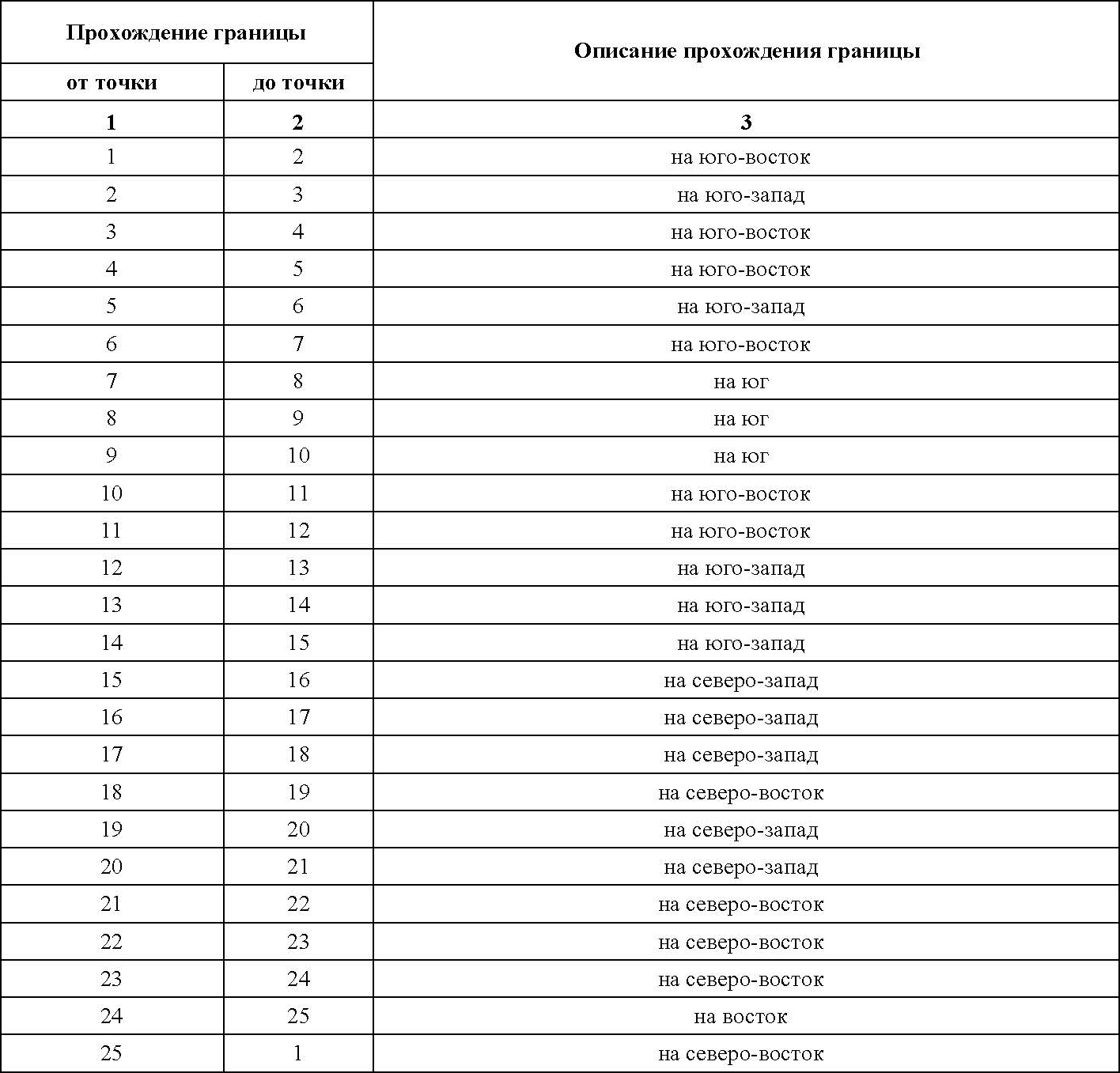 2. Карта (схема) границ территории объекта культурного наследия федерального значения «Усадьба, в которой в 1800-1837 гг. жил мореплаватель Лисянский Юрий Федорович» (ансамбль) в составе: «Главный дом», «Парк» по адресу: Ленинградская область, Гатчинский район, Кобринское сельское поселение, д. Кобрино, ул. Пушкина, д. 18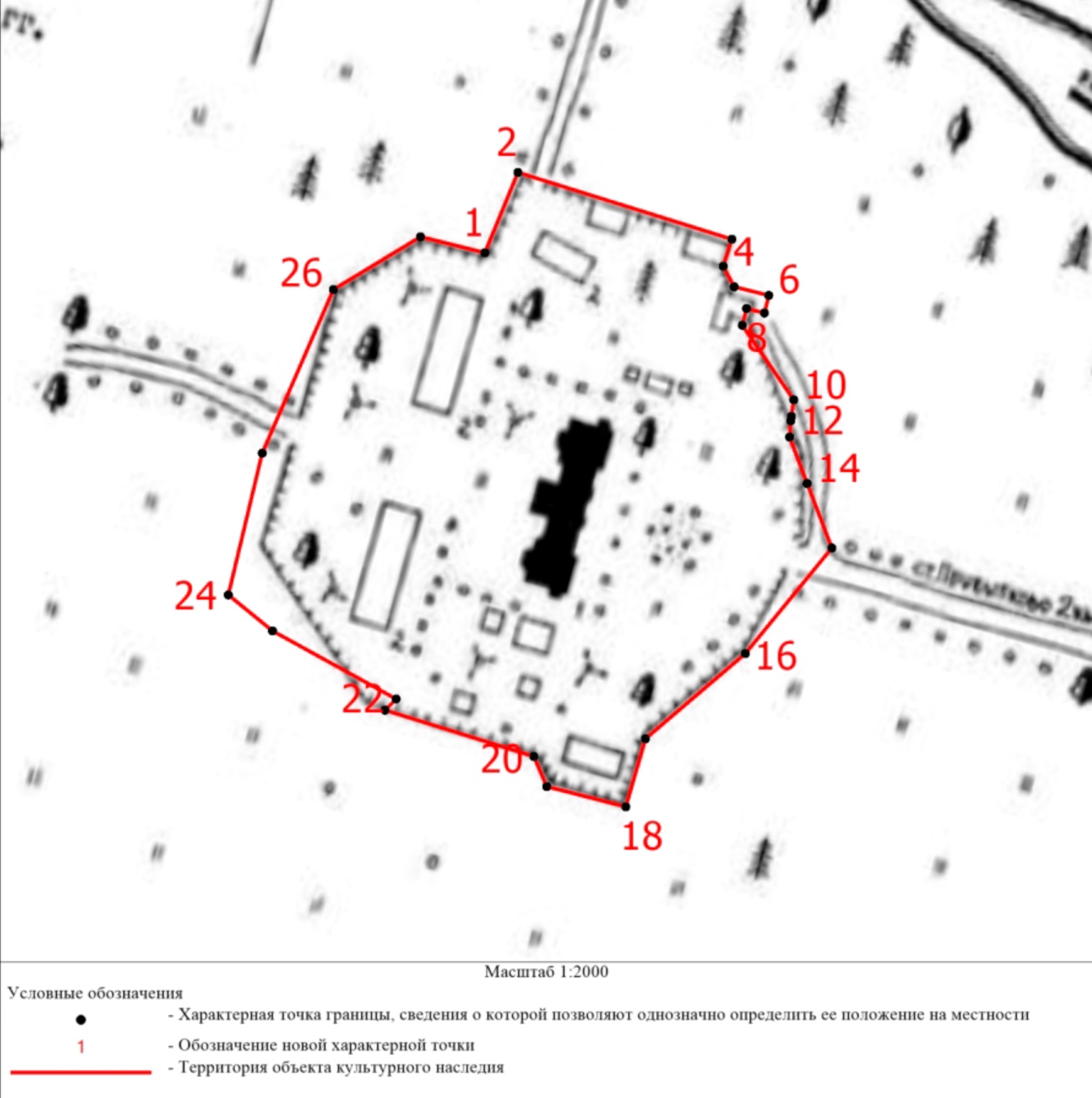 3. Перечень координат поворотных (характерных) точек границ территории объекта культурного наследия федерального значения «Усадьба, в которой                в 1800-1837 гг. жил мореплаватель Лисянский Юрий Федорович» (ансамбль)              в составе: «Главный дом», «Парк» по адресу: Ленинградская область, Гатчинский район, Кобринское сельское поселение, д. Кобрино, ул. Пушкина, д. 18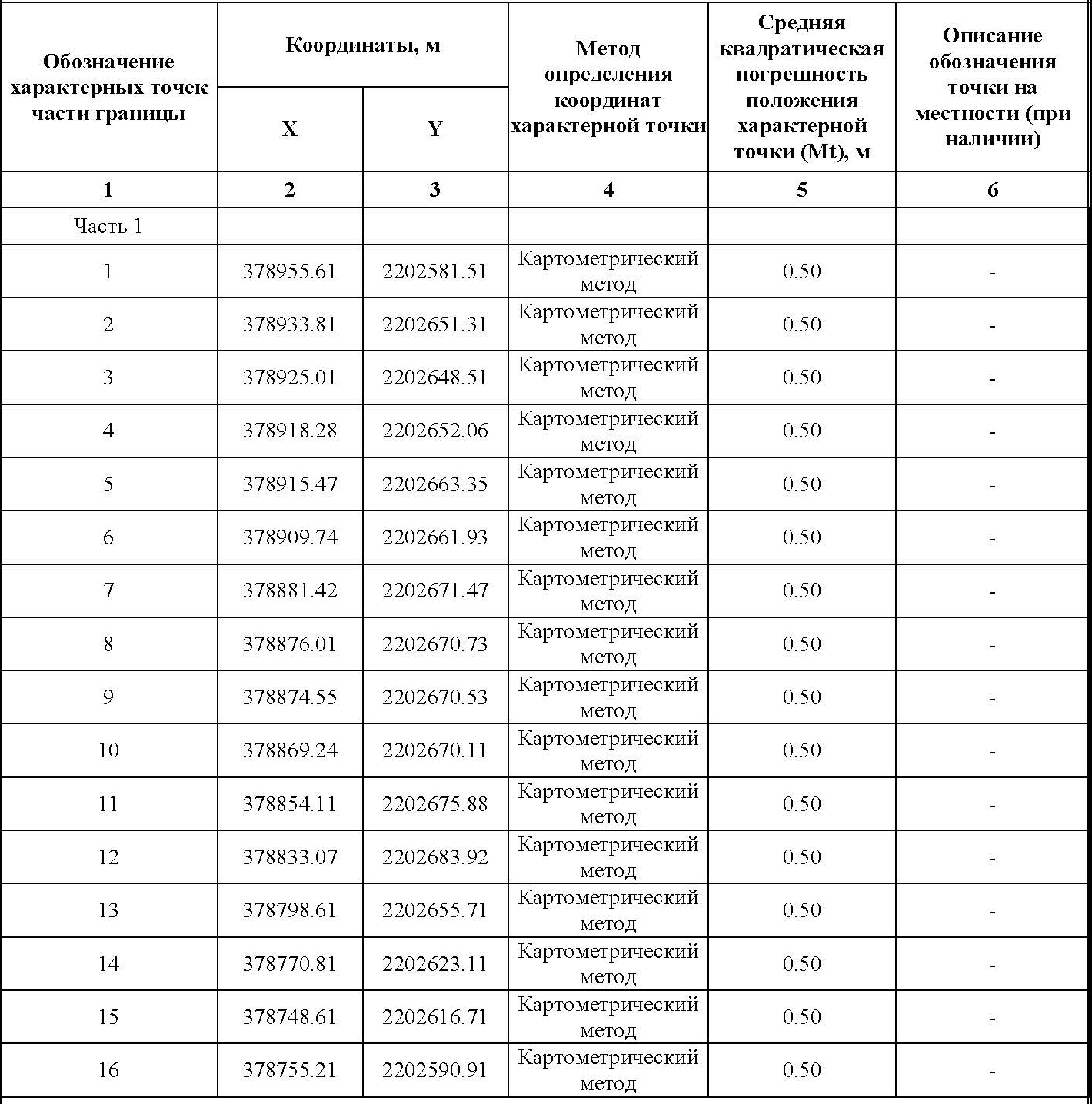 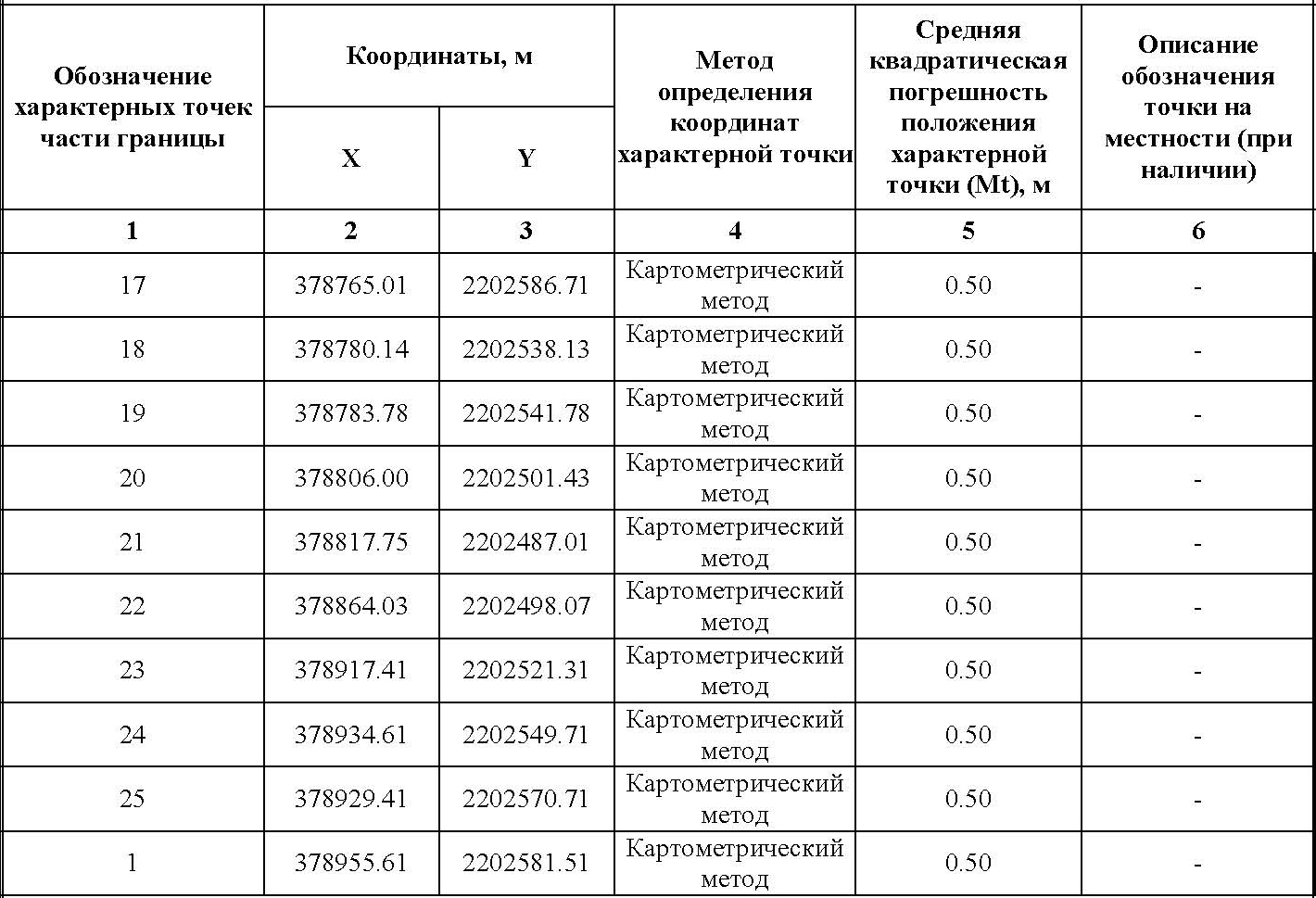 Режим использования территории объекта культурного наследия федерального значения «Усадьба, в которой в 1800-1837 гг. жил мореплаватель Лисянский Юрий Федорович» (ансамбль) в составе: «Главный дом», «Парк» по адресу: Ленинградская область, Гатчинский район, Кобринское сельское поселение,             д. Кобрино, ул. Пушкина, д. 18На территории Ансамбля разрешается:- проведение работ по сохранению объекта культурного наследия (меры, направленные на обеспечение физической сохранности и сохранение историко-культурной ценности объекта культурного наследия, предусматривающие консервацию, ремонт, реставрацию, включающие в себя научно-исследовательские, изыскательские, проектные и производственные работы, научное руководство за проведением работ по сохранению объекта культурного наследия, технический и авторский надзор за проведение этих работ);- реконструкция, ремонт существующих дорог, инженерных коммуникаций, благоустройство, озеленение, установка малых архитектурных форм, иная хозяйственная деятельность (по согласованию с региональным органом охраны объектов культурного наследия), не противоречащая требованиям обеспечения сохранности объекта культурного наследия и позволяющая обеспечить функционирование объекта культурного наследия в современных условиях, обеспечивающая недопущение ухудшения состояния территории объекта культурного наследия.На территории Ансамбля запрещается:- строительство объектов капитального строительства и увеличение объемно-пространственных характеристик существующих на территории памятника объектов капитального строительства; проведение земляных, строительных, мелиоративных и иных работ, за исключением работ по сохранению объекта культурного наследия или его отдельных элементов, сохранению историко-градостроительной или природной среды объекта культурного наследия;- установка рекламных конструкций, распространение наружной рекламы;- осуществление любых видов деятельности, ухудшающих экологические условия и гидрологический режим на территории объекта культурного наследия, создающих вибрационные нагрузки динамическим воздействием на грунты в зоне их взаимодействия с объектами культурного наследияПриложение № 2к приказу комитета по культуреЛенинградской области от «___» _____________ 2019 г. № _________________________Предмет охраныобъекта культурного наследия федерального значения                                      «Усадьба, в которой в 1800-1837 гг. жил мореплаватель Лисянский Юрий Федорович» (ансамбль) в составе: «Главный дом», «Парк» по адресу: Ленинградская область, Гатчинский район, Кобринское сельское поселение,              д. Кобрино, ул. Пушкина, д. 18Предмет охраны может быть уточнен при проведении дополнительных научных исследований.№п/пВиды предмета охраны Предмет охраныФотофиксацияАнсамбль «Усадьба, в которой в 1800-1837 гг. жил мореплаватель Лисянский Юрий Федорович»Ансамбль «Усадьба, в которой в 1800-1837 гг. жил мореплаватель Лисянский Юрий Федорович»Ансамбль «Усадьба, в которой в 1800-1837 гг. жил мореплаватель Лисянский Юрий Федорович»Ансамбль «Усадьба, в которой в 1800-1837 гг. жил мореплаватель Лисянский Юрий Федорович»1Объемно-пространственное и планировочное решение территории ансамбля:Местоположение объекта культурного наследия южнее д. Кобрино,             на южном берегу р. Кобринка (Ленинградская область, Гатчинский район, Кобринское сельское поселение, д. Кобрино)  Местоположение, объемно-пространственные, конструктивные                                     и планировочные характеристики объектов культурного наследия               в составе Ансамбля:- Главный дом;- Парк.Исторические габариты                    и конфигурация зданий                          и сооружений в составе Ансамбля.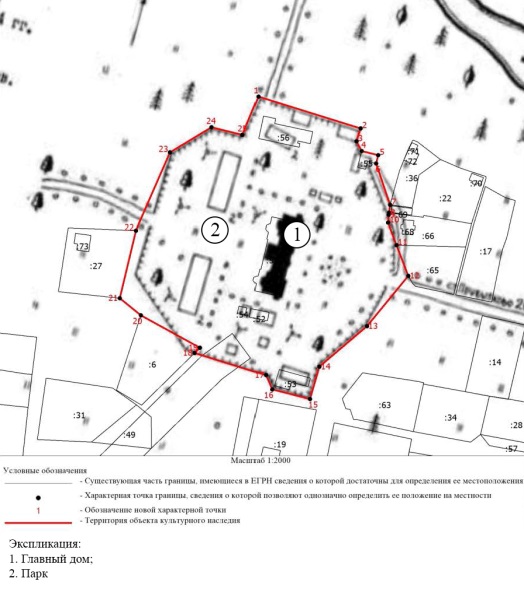 Главный домГлавный домГлавный домГлавный дом1Объемно-пространственное решение:Местоположение                               (в центральной части парка), габариты и конфигурация:Прямоугольный в плане, одноэтажный, центральная часть двухэтажная (утрачена), над ней квадратный в плане бельведер                 в 1 ось (утрачен).Конфигурация и габариты крыши (вальмовая), высотные отметки, материал окрытия (металл) (практически утрачена).Крыльца - местоположение, габариты, конфигурация, материал: В центре главного фасада деревянное крыльцо-веранда               на четырех опорных столбах, крыша -  балкон второго этажа (утрачено).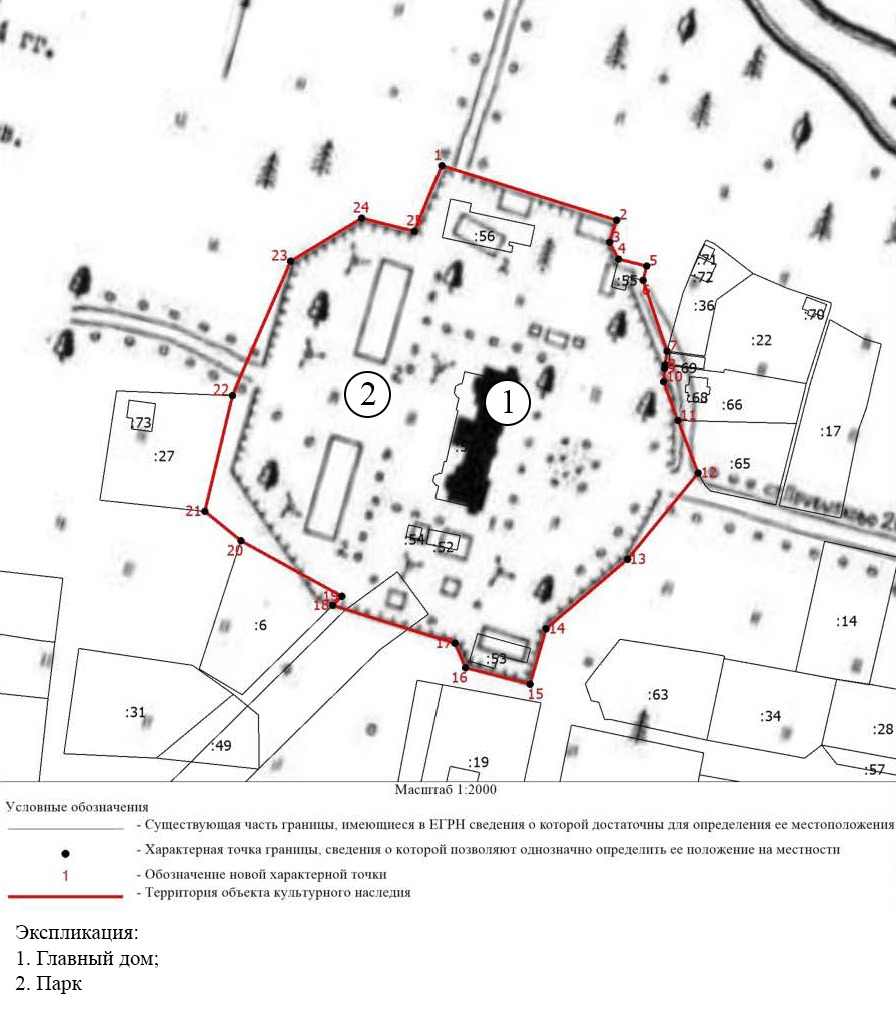 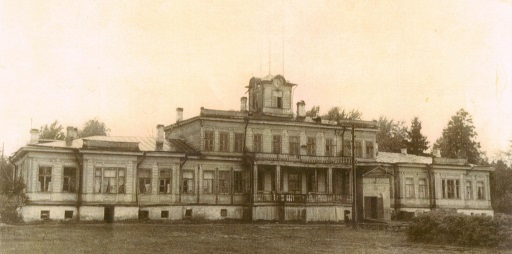 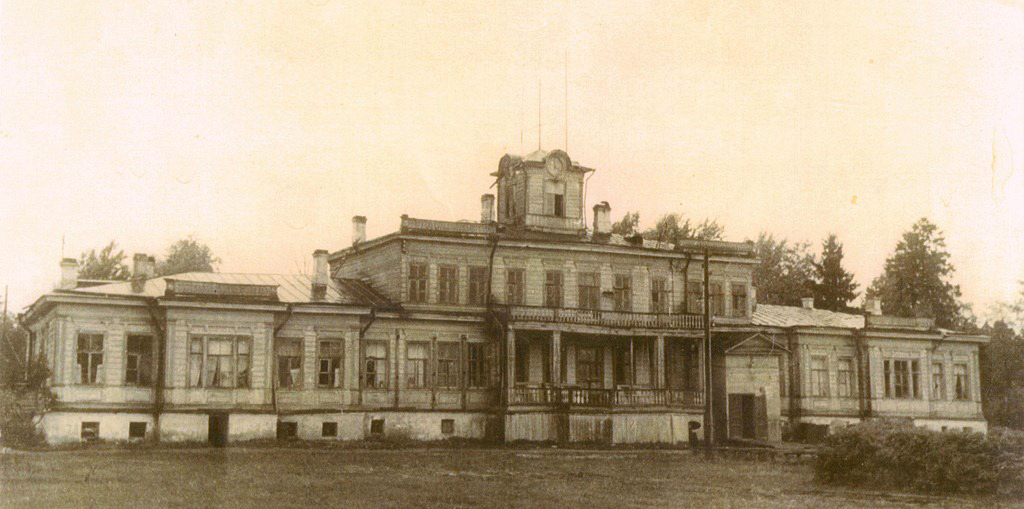 2Конструктивная система:Исторические наружные                   и внутренние капитальные стены (частично утрачены) – местоположение, материал.Цокольный этаж – кирпич, основной объем – бревенчатый сруб.Перекрытия – местоположение, высотные отметки (сохранилась часть перекрытий 1-го этажа).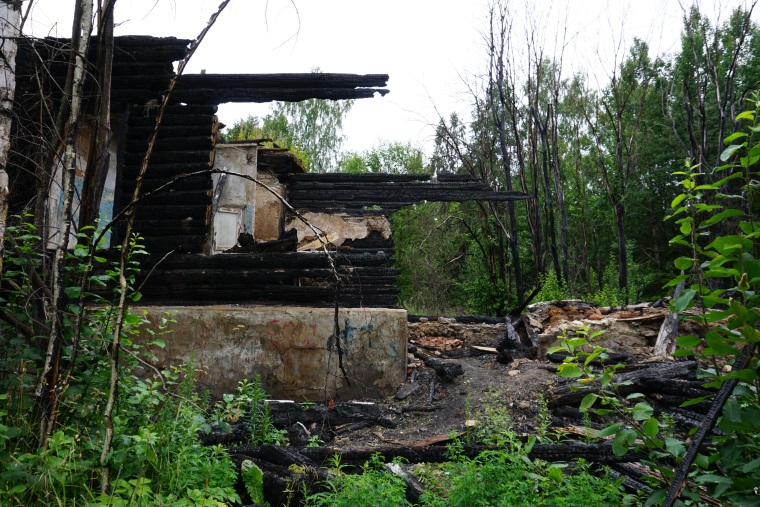 3Объемно-планировочное решение:Планировочное решение историческое в габаритах капитальных стен.4Архитектурно-художественное решение фасадов:Архитектурно-художественное решение и композиция фасадовВ стиле классицизм.Материал и характер отделки фасадов:Деревянная вагонка, окраска              в светло-коричневый цвет.Материал и характер отделки цокольной части:Гладкая штукатурка, окраска              в светлый оттенок.Оконные и дверные проемы (сохранилась часть проемов                 1-го этажа):Местоположение, габариты, конфигурация (прямоугольная), исторический рисунок расстекловки заполнений (шестистекольный), материал (дерево).Декоративное оформление фасадов:Деревянный резной венчающий карниз по периметру здания,                   на уровне 1-го этажа (сохранился частично).Венчающий карниз двухэтажной центральной части (утрачен).Резные наличники с сандриками на оконных проемах, окрашены               в белый цвет.Круглые часы и резной венчающий карниз на бельведере (утрачены).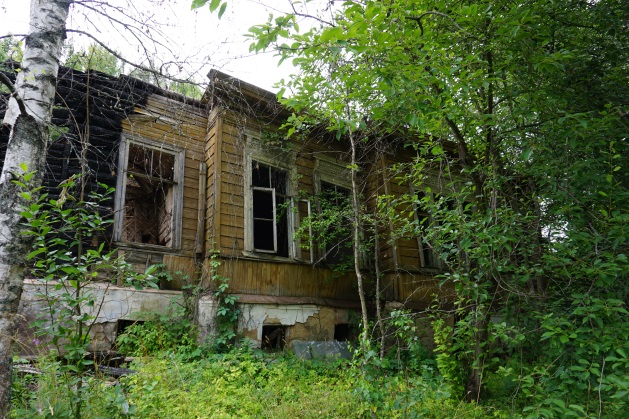 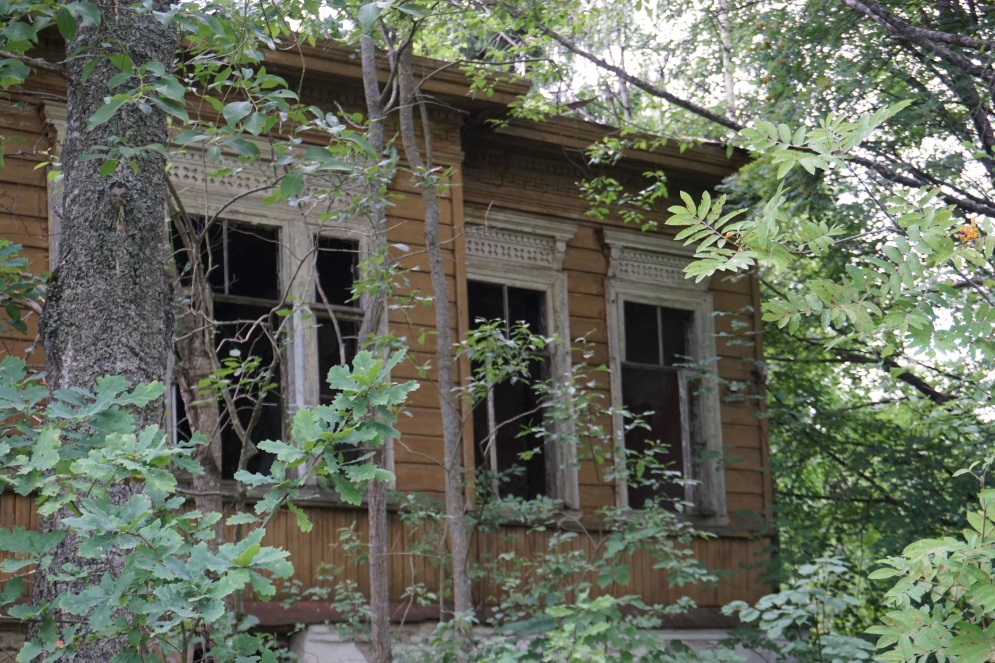 ПаркПаркПаркПарк1Объемно-пространственное решение и планировочное решение:Историческое местоположение территории парка                                       в установленных границах.Исторический породный состав и местоположение зеленых насаждений.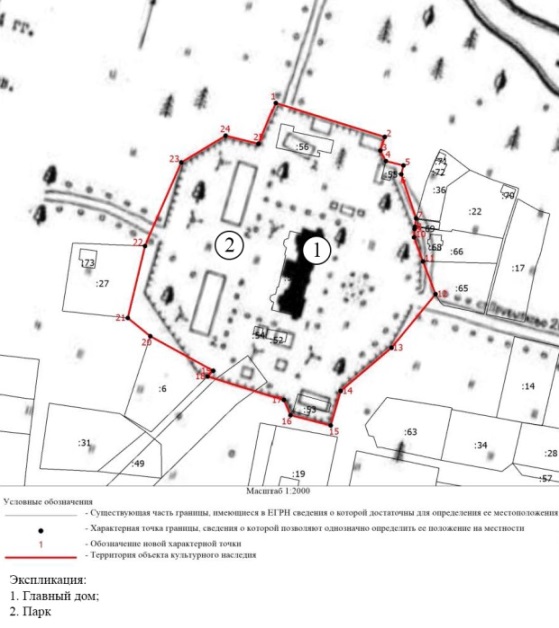 